МУНИЦИПАЛЬНОЕ КАЗЕННОЕ ОБЩЕОБРАЗОВАТЕЛЬНОЕ УЧРЕЖДЕНИЕ«СРЕДНЯЯ ОБЩЕОБРАЗОВАТЕЛЬНАЯ ШКОЛА с.п.ПСЫКОД» УРВАНСКОГО МУНИЦИПАЛЬНОГО РАЙОНА КБРРассмотрено                                                Согласовано                                       Утверждаюна заседании МО ест. – геогр. цикла                                  Зам. директора по УВР                       ДиректорПротокол №4                                            _________/Георгиева Р.З./           ______/Кимова М.Н./"____" _______ 2022. Руководитель МО_______/                            /ПРОГРАММА ВНЕУРОЧНОЙ ДЕЯТЕЛЬНОСТИ(естесственно-научное направление)«Физика в задачах и экспериментах» 7-9 класс( с использованием оборудования центра «Точка роста»)Возраст учащихся: 13-15 лет ( 7-9 класс)Срок реализации: 3 годас.п.Псыкод, 2022годАвтор - составитель: Ташева Галина Владимировна, учитель физикиАннотация к рабочей программевнеурочной деятельности по физике «Физика в задачах и экспериментах» 7- 9 классМесто дисциплины в учебном планеI. Планируемые результаты освоения курса внеурочной деятельности по физикеПрограмма позволяет добиваться следующих результатов освоения курса внеурочной деятельностиВ процессе внеурочной деятельности в школе решаются следующие коррекционно-развивающие задачи:Развитие и коррекция внимания 2.Формирование универсальных учебных умений 3.Развитие речиСодержание внеурочной деятельности по физике «Физика в задачах и экспериментах» 7 классклассклассМетоды обучения и формы организации деятельности обучающихсяРеализация программы внеурочной деятельности «Физика в задачах и экспериментах» предполагает индивидуальную и групповую работу обучающихся, планирование и проведение исследовательского эксперимента, самостоятельный сбор данных для решения практических задач, анализ и оценку полученных результатов, изготовление пособий и моделей. Программа предусматривает не только обучающие и развивающие цели, еѐ реализация способствует воспитанию творческой личности с активной жизненной позицией. Высоких результатов могут достичь в данном случае не только ученики с хорошей школьной успеваемостью, но и все целеустремлѐнные активные ребята, уже сделавшие свой профессиональный выбор.Обучение осуществляется при поддержке Центра образования естественно-научной направленности «Точка роста», которыйсоздан для развития у обучающихся естественно-научной, математической, информационной грамотности, формирования критического и креативного мышления, совершенствования навыков естественно-научной направленности, а также для практической отработки учебного материала по учебному предмету «Физика».Тематическое планирование (1 год обучения)                                                                                                               7 классТематическое планирование (2 год обучения)классТематическое планирование (3 год обучения)классПрограмма предполагает различные формы контроля промежуточных и конечных результатов. В результате изучения данного курса контроль знаний и навыков учащихся будет проходить в течение учебного курса - в форме фронтального опроса, самостоятельных практических работ, дискуссий с выстроенными логическими цепочками и доказательствами. Оценивается самостоятельность выполнения задач, так же работа учащихся оценивается с учетом их активности, качества подготовленных выступлений, демонстрационных опытов, умений решения задач. Оценивается также участие в обсуждении, качество задаваемых вопросов, владение монологической и диалогической речью, уровень физической компетенции.Итоговая аттестация по внеурочной деятельности учащихся 7-8 классов «Физика в экспериментах и задачах» проводится в форме дидактического задания в целях определения степени освоения учащимися учебного материала по практической физике, в рамках освоения основной образовательной программы основного общего образования.Задания ориентированы на проверку усвоения содержания разделов/тем:взаимодействие тел (плотность вещества, сила трения, коэффициент трения) (модуль 7 класс);элементы статики, тепловые явления, электростатика, законы постоянного тока, законы оптики (модуль 8 класс);Форма - дидактическое задание (тесты, практические задания, решение творческих задач) составлены в двух вариантах. Время выполнения работы – один урок.План работы (7 класс)Максимальное количество баллов за выполнение работы составляет _10_ баллов.Выставление отметок: отметка «5» - 80-100% - 8-10 балла, отметка «4» - 66%-79% - 7баллов,отметка «3» - 30%-65% - 6 – 3 балла,отметка «2» - менее 30% - 0 – 2 балла.Итоговая аттестация 7 класса«Физика в экспериментах и задачах»Вариант№1Используя рычажные весы, мерный цилиндр, стакан с водой, цилиндр, соберите экспериментальную установку для определения плотности материала, из которого изготовлен цилиндр.В бланке ответов:сделайте рисунок экспериментальной установки для определения объема тела;запишите формулу для расчета плотности;укажите результаты измерения массы цилиндра и его объема;запишите численное значение плотности материала цилиндра.Вариант №2Используя брусок с крючком, динамометр с пределом измерения 1Н, динамометр с пределом измерения 5Н, 2 груза массой 100г, направляющая, соберите экспериментальную установку для определения коэффициента трения скольжения между бруском и поверхностью направляющей.В бланке ответов:сделайте рисунок экспериментальной установки;запишите формулу для расчета коэффициента трения скольжения;Укажите результаты измерения веса бруска с грузами и силы трения скольжения при движении бруска с грузом по поверхности направляющей;Запишите численное значение коэффициента трения скольжения.Ответы и критерии оценивания выполнения заданий (7 класс) Вариант №11) V = V2 – V1	2) ρ= m / V3) m = 66 г; V = 56мл = 56 см3;	4) ρ = 1.2 г/см3 = 1200 кг/м3 .Вариант №21)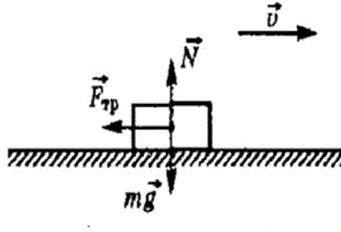 Fупр = Fтр	(при равномерном движении);Fтр = µN;  N = P → Fтр = µР ; µ =3) Fупр =0,44 Н; Р= 2,8Н4) µ = 0,16План работы (8 класс)Максимальное количество баллов за выполнение работы составляет _6_ баллов.Выставление отметок: отметка «5» - 80-100% - _5-6_ балла, отметка «4» - 66%-79% - _4	 балла, отметка «3» - 30%-65% -   2 - 3	балла, отметка «2» - менее 30% - _1	балл.Промежуточная аттестация 8 класса«Физика в экспериментах и задачах» Вариант 11.На снег положили три куска сукна различной окраски: белый, черный и зеленый. Когда солнце пригрело, то спустя некоторое время под ними протаял снег (рис. 98). Каким номером на этом рисунке обозначено белое, черное и зеленое сукно?Белое — 1, черное — 2, зеленое — 3.Белое — 2, черное — 3, зеленое — 1.Белое — 3, черное — 1, зеленое — 2.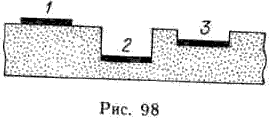 2.  При какой температуре начался процесс плавления?1. 50 °С; 2. 100 °С; 3. 600 °С; 4. 1200 °С; 5. 1000 °С.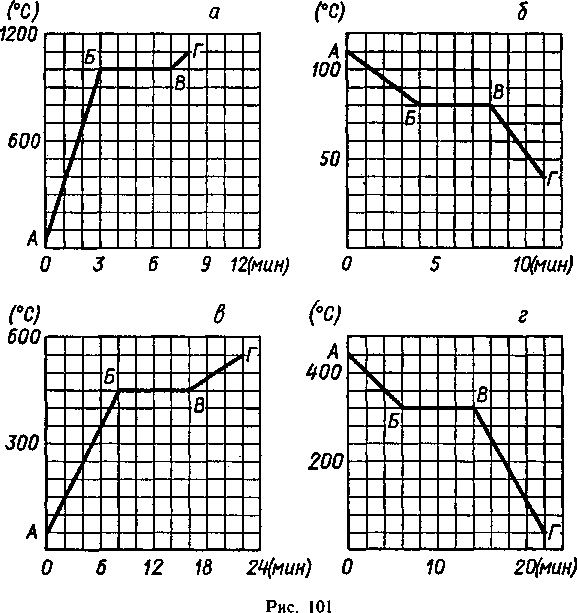 Соберите цепь по схеме. Определите сопротивление электрических ламп используя амперметр, вольтметр.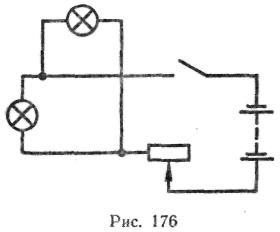 Промежуточная аттестация 8 класса«Физика в экспериментах и задачах» Вариант2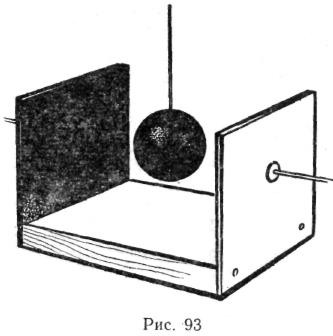 К дощечке прибиты два одинаковых листа белой жести. Внутренняя поверхность одного из них покрыта копотью, а другая оставлена блестящей. К наружной поверхности листов приклеены воском спички. Между листами помещают раскаленный металлический шарик (рис. 93). Одновременно ли отпадут спички от листов жести?Одновременно.От закопченной поверхности спички отпадут раньше.От блестящей поверхности спички отпадут раньше.При какой температуре начался процесс отвердевания?1. 50 °С; 2. 80 °С; 3. 600 °С; 4. 1200 °С; 5. 1000 °С.Соберите цепь по схеме. Определите работу, выполненную электрическими лампами в течение 5 мин, используя амперметр, вольтметр, секундомер1) 1	2) 51. Собрать цепь по схеме.Ответы и критерии оценивания выполнения заданий (8 класс)1 вариантПодключить амперметр и вольтметр, учитывая правила подключения приборов.Провести прямые измерения (силы тока и напряжения)По вычислительной формуле	определить искомую величину.2 вариант1) 2	2) 23)	1. Собрать цепь по схеме.Подключить амперметр и вольтметр, учитывая правила подключения приборов.Провести прямые измерения (силы тока и напряжения).По вычислительной формуле	определить искомую величину.Итоговая аттестация по внеурочной деятельности учащихся 9 классов «Физика в экспериментах и задачах» проводится в форме защиты проектов.Форма контроля – защита проекта. Ведущими методами обучения являются: объяснительно-иллюстративный, частично-поисковый, исследовательский: анализ информации, постановка эксперимента, проведение исследований. Эти методы в наибольшей степени обеспечивают развитие познавательных интересов, интеллектуальных и творческих способностей. Роль учителя в обучении меняется: он выступает как организатор, консультант, эксперт самого процесса деятельности учащихся и еѐ результатов.Требования к защите проекта:Материал доступен и научен, идеи раскрыты. Качественное изложение содержания: четкая, грамотная речь, пересказ текста (допускается зачитывание цитат); наиболее важные понятия, законы и формулы диктуются для записи.Наглядное представление материала (с использованием схем, чертежей, рисунков, использование презентации)Использование практических мини-исследований (показ опыта)Качественные ответы на вопросы слушателей по темеЧетко сформулированы выводыПриблизительные темы творческих проектов, презентаций:Как измерить неизмеримое.Точность измерений.История календаря.От песочных часов до атомных.Солнечная системаСкорость движения транспорта в городеЭнергия ветраКак удержать равновесиеПочему падают телаИнформационно – методическое обеспечениеВнеурочная деятельность школьников. Методический конструктор: пособие для учителя/ Д.В. Григорьев, П.В. Степанов. – М.: Просвещение, 2011. – 223 с. -. (Стандарты второго поколения).Внеурочная деятельность. Примерный план внеурочной деятельности в основной школе: пособие для учителя/. В.П. Степанов, Д.В. Григорьев – М.: Просвещение, 2014. – 200 с. -. (Стандарты второго поколения).Рабочие программы. Физика. 7-9 классы: учебно-методическое пособие/сост. Е.Н. Тихонова.- М.:Дрофа, 2013.-398 с.Занимательная физика. Перельман Я.И. – М. : Наука, 1972.Хочу быть Кулибиным. Эльшанский И.И. – М. : РИЦ МКД, 2002.Физика для увлеченных. Кибальченко А.Я., Кибальченко И.А.– Ростов н/Д. : «Феникс», 2005.Как стать ученым. Занятия по физике для старшеклассников. А.В. Хуторский, Л.Н. Хуторский, И.С. Маслов. – М. : Глобус, 2008.Фронтальные лабораторные занятия по физике в 7-11 классах общеобразовательных учреждений: Книга для учителя./под ред. В.А. Бурова, Г.Г. Никифорова. – М. : Просвещение, 1996. 12Федеральный государственный образовательный стандарт [Электронный ресурс]. – Режим доступа: http://standart.edu/catalog.aspx?Catalog=227 11. Сайт Министерства образования и науки Российской Федерации// официальный сайт. – Режим доступа: http://минобрнауки.рф/Методическая служба. Издательство «БИНОМ. Лаборатория знаний» [Электронный ресурс]. – Режим доступа: http://metodist.lbz.ru/Игровая программа на диске «Дракоша и занимательная физика» [Электронный ресурс]. – Режим доступа: http:// www.media 2000.ru//Развивающие электронные игры «Умники – изучаем планету» [Электронный ресурс]. – Режим доступа: http:// www.russobit-m.ru//Авторская мастерская (http://metodist.lbz.ru).Алгоритмы решения задач по физике: festivai.1september.ru/articles/310656 17. Формирование умений учащихся решать физические задачи: revolution. allbest. ru/physics/00008858_0. htmlНормативная база программы:Закон РФ «Об образовании в Российской Федерации» № 273-ФЗ от 29.12.2012;Федеральный государственный образовательный стандарт основного общего образования (Приказ Министерства образования и науки Российской Федерации от 17 декабря 2010 г. № 1897, в редакции приказаМинистерства образования и науки РФ от 29.12.2014 г. № 1644, от 31 декабря 2015 г № 1577);Федеральный перечень учебников, рекомендованных (допущенных) Министерством образования и науки Российской Федерации к использованию в образовательном процессе в общеобразовательных организациях при реализации имеющих государственную аккредитацию образовательных программ начального общего, основного общего, среднего общего образования, утвержденный приказом Министерства образования и науки РФ от 28 декабря 2018 года № 345 с изменениями и дополнениями.Федеральный перечень учебников, рекомендованных (допущенных) Министерством образования и науки Российской Федерации к использованию в образовательном процессе в общеобразовательных организациях при реализации имеющих государственную аккредитацию образовательных программ начального общего, основного общего, среднего общего образования, утвержденный приказом Министерства образования и науки РФ от 31 марта 2014 года № 253 с изменениями и дополнениями.Перечень организаций, осуществляющих выпуск учебных пособий, которые допускаются к использованию при реализации имеющих государственную аккредитацию образовательных программ начального общего, основного общего, среднего общего образования, утвержденный приказом Минобрнауки РФ от 09.06.2016 № 699;Основная образовательная программа основного общего образования МКОУ СОШ с.п.Псыкод;Примерные программы внеурочной деятельности. Начальное и основное образование / [В. А. Горский,А. А. Тимофеев, Д. В. Смирнов и др.] ; под ред. В. А. Горского. — 4"е изд. — М. : Просвещение, 2014 — 111 с. — (Стандарты второго поколения).Программа основного общего образования. Физика. 7 - 9 классы (авторы:А.В. Перышкин, Н.В. Филонович, Е.М. Гутник). Физика. 7-9 классы: рабочие программы / сост. Ф50 Е.Н. Тихонова - 5-е изд., перераб.-М.: Дрофа, 2015. – 400с.,Дата утверждения:30.08.2022г.Общее количество часов:102Уровень реализации:базовыйСрок реализации:01.09.2022 - 31.05.2025Автор(ы)рабочейпрограммы:  Ташева Г.В.Предметная областьПредметКлассКоличество часов в неделюКоличество часов в неделюКоличество часов в неделюКоличество часов в неделюКоличество часов в неделюПредметная областьПредметКласс5 класс6 класс7 класс8 класс9 классЕстественнонау чные предметыФизикаОбязательная часть (федеральный компонент)Обязательная часть (федеральный компонент)Обязательная часть (федеральный компонент)Обязательная часть (федеральный компонент)Обязательная часть (федеральный компонент)Естественнонау чные предметыФизика00111Естественнонау чные предметыФизикаЧасть, формируемая участниками образовательных отношений (региональный компонент икомпонент образовательного учреждения)Часть, формируемая участниками образовательных отношений (региональный компонент икомпонент образовательного учреждения)Часть, формируемая участниками образовательных отношений (региональный компонент икомпонент образовательного учреждения)Часть, формируемая участниками образовательных отношений (региональный компонент икомпонент образовательного учреждения)Часть, формируемая участниками образовательных отношений (региональный компонент икомпонент образовательного учреждения)Естественнонау чные предметыФизика00000Итого:Итого:00000Административных контрольных работ:Административных контрольных работ:00000Контрольных работ:Контрольных работ:00000Лабораторных работ:Лабораторных работ:00000Практических работ:Практических работ:00271112Название предмета курсаОсновная группа учащихся(включая интегрированных)Основная группа учащихся(включая интегрированных)Основная группа учащихся(включая интегрированных)Дети с ОВЗДети с ОВЗДети с ОВЗВнеурочн ая деятельно стьПредметныеМетапредметныеЛичностныеПредметныеМетапредметныеЛичностныеВнеурочн ая деятельно сть- уметь пользоватьсяметодами научногоР. –уметь работать попредложенным-развиватьпознавательные- иметьпредставление оР. –уметь работатьпо предложенным-развиватьпознавательные«Физика в задачах и эксперим ентах»исследования явлений природы;проводить наблюдения, планировать и выполнять эксперименты;-обрабатывать результаты измерений;представлять результаты измерений с помощью таблиц, графиков и формул;обнаруживать зависимости между физическими величинами;-объяснять полученные результаты и делать выводы;-оценивать границы погрешностей результатов измерений;уметь применять теоретические знания по физике на практике;-решать физические задачи на применение полученных знаний;выводить из экспериментальных фактов и теоретических моделей физические законы;уметь докладывать о результатах своегоинструкциям; умение излагать мысли в четкой логической последовательности; анализировать собственную работу: соотносить план и совершенные операции, выделять этапы и оценивать меру освоения каждого, находить ошибки, устанавливать их причины.П. – ориентироваться в своей системе знаний: отличать новое от уже известного; перерабатывать полученную информацию, делать выводы в результате совместной работы всего класса; уметь анализировать явленияК. – уметь работать в паре и коллективе; эффективно распределять обязанностиинтересы, интеллектуальные и творческие способности учащихся;мотивировать свои действия; выражать готовность в любой ситуации поступить в соответствии с правилами поведения;воспринимать речь учителя (одноклассников), непосредственно не обращенную к учащемуся;-оценивать собственную учебную деятельность: свои достижения, самостоятельность, инициативу, ответственность, причины неудачприроде важнейших физических явлений окружающего мира и понимать смысл физических законов;-демонстрируют умение работать с разными источниками информации;-уметь применять теоретические знания по физике на практике;уметь использовать полученные знания в повседневной жизни (экология, быт, охрана окружающей среды)проводить наблюдения физических явлений;-измерять физическиеинструкциям; умение излагать свои мысли в логической последовательност и;П. – умение отличать новое от уже известного; перерабатывать полученную информацию, делать выводы в результате совместной работы всего класса; уметь наблюдать и описывать явленияК. – уметь работать в паре и коллективе;интересы;мотивировать свои действия;воспринимать речь учителя (одноклассников), непосредственно не обращенную к учащемуся;-оценивать собственную учебную деятельностьисследования;- участвовать в дискуссии, кратко и точно отвечать на вопросы;-использовать справочную литературу и другие источники информации.величины№Название раздела (темы)Содержание учебного предмета, курса1.Первоначальные сведения остроении веществаЦена деления измерительного прибора. Определение цены деления измерительного цилиндра. Определение геометрических размеров тела. Изготовление измерительного цилиндра. Измерениетемпературы тела. Измерение размеров малых тел. Измерение толщины листа бумаги.2.Взаимодействие телИзмерение скорости движения тела. Измерение массы тела неправильной формы. Измерение плотности твердого тела. Измерение объема пустоты. Исследование зависимости силы тяжести от массы тела. Определение массы и веса воздуха. Сложение сил, направленных по одной прямой. Измерение жесткости пружины. Измерение коэффициента силы трения скольжения.Решение нестандартных задач3.Давление. Давление жидкостей и газовИсследование зависимости давления от площади поверхности. Определение давления твердого тела. Вычисление силы, с которой атмосфера давит на поверхность стола. Определение массы тела, плавающего в воде. Определение плотности твердого тела. Определение объемакуска льда. Изучение условия плавания тел. Решение нестандартных задач4.Работа и мощность. ЭнергияВычисление работы и мощности, развиваемой учеником при подъеме с 1 на 3 этаж.Определение выигрыша в силе. Нахождение центра тяжести плоской фигуры. Вычисление КПД наклонной плоскости. Измерение кинетической энергии. Измерение потенциальной энергии.Решение нестандартных задач.№Название раздела (темы)Содержание учебного предмета, курса1.Физический метод изучения природы: теоретический и экспериментальныйОпределение цены деления приборов, снятие показаний. Определение погрешностей измерений.2.Тепловые явления и методы их исследованияОпределение удлинения тела в процессе изменения температуры. Решение задач на определение количества теплоты. Применение теплового расширения для регистрациитемпературы. Исследование процессов плавления и отвердевания. Изучение устройства тепловых двигателей. Приборы для измерения влажности воздуха.3.Электрические явления и методы их исследованияОпределение удельного сопротивления проводника. Закон Ома для участка цепи. Решение задач. Исследование и использование свойств электрических конденсаторов. Расчетпотребляемой электроэнергии. Расчет КПД электрических устройств. Решение задач на закон Джоуля -Ленца.4.Электромагнитные явленияПолучение и фиксированное изображение магнитных полей. Изучение свойствэлектромагнита. Изучение модели электродвигателя. Решение качественных задач.5.ОптикаИзучение законов отражения. Наблюдение отражения и преломления света. Изображения в линзах. Определение главного фокусного расстояния и оптической силы линзы. Наблюдение интерференции света. Решение задач на преломление света. Наблюдение полного отражениясвета.№Название раздела (темы)Содержание учебного предмета, курса1.МагнетизмКомпас. Принцип работы Магнит. Магниты полосовые, дуговые. Магнитная руда. Магнитноеполе Земли. Изготовление магнита. Решение качественных задач.2.ЭлектростатикаЭлектричество на расческах. Осторожно статическое электричество. Электричество вигрушках. Электричество в быту. Устройство батарейки. Решение нестандартных задач.3.СветИсточники света Устройство глаза. Солнечные зайчики. Тень. Затмение. Цвета компакт диска.Мыльный спектр. Радуга в природе. Лунные и Солнечные затмения. Как сломать луч? Как зажечь огонь? Решение нестандартных задач.Наимен ование разделаСодержаниеКоличест вочасовФорма занятияИспользование оборудования «Точка роста»Дата1Вводное занятие. Инструктаж по технике безопасности. На базе Центра "Точка Роста"1беседаОзнакомление с цифровой лабораторией "Точка роста" (демонстрациятехнологии измерения)I. Первоначальные сведения о строении веществаI. Первоначальные сведения о строении веществаI. Первоначальные сведения о строении вещества7 ч2Экспериментальная работа № 1 «Определение цены деления различных приборов».На базе Центра "Точка Роста"1экспериментЛинейка, лента мерная, измерительный цилиндр, термометр, датчиктемпературы3Экспериментальная работа № 2 «Определение геометрических размеров тел».На базе Центра "Точка Роста"1экспериментНабор геометрических тел4Практическая работа № 1 «Изготовление измерительногоцилиндра»1практическаяработа5Экспериментальная работа № 3 «Измерение температуры тел»1эксперимент6Экспериментальная работа № 4 «Измерение размеров малыхтел».1эксперимент7Экспериментальная работа № 5 «Измерение толщины листабумаги»1экспериментГлава II. Взаимодействие телГлава II. Взаимодействие телГлава II. Взаимодействие тел12ч8Экспериментальная работа № 6 «Измерение скорости движениятел».1эксперимент9Решение задач на тему «Скорость равномерного движения»1решениезадач10Экспериментальная работа №7 «Измерение массы 1 капли воды».На базе Центра "Точка Роста"1экспериментэлектронные весы11Экспериментальная работа № 8 «Измерение плотности куска сахара»На базе Центра "Точка Роста"1экспериментЛинейка, лента мерная, измерительный цилиндр, электронные весы12Экспериментальная работа № 9 «Измерение плотности хозяйственного мыла».На базе Центра "Точка Роста"1экспериментЛинейка, лента мерная, измерительный цилиндр, электронные весы13Решение задач на тему «Плотность вещества».1решениезадач14Экспериментальная работа № 10 «Исследование зависимостисилы тяжести от массы тела».1эксперимент15Экспериментальная работа № 11 «Определение массы и весавоздуха в комнате»1эксперимент16Экспериментальная работа № 12 «Сложение сил, направленных по одной прямой».На базе Центра "Точка Роста"1экспериментШтатив, рычаг, линейка, два одинаковых груза, два блока, нить нерастяжимая,линейка измерительная, динамометр17Экспериментальная работа № 13 «Измерение жесткости пружины»На базе Центра "Точка Роста"1экспериментШтатив с крепежом, набор пружин, набор грузов, линейка, динамометр18Экспериментальная работа № 14 «Измерение коэффициента силы трения скольжения».На базе Центра "Точка Роста"1экспериментДеревянный брусок, набор грузов, механи-ческая скамья, динамометр19Решение задач на тему «Сила трения».1решениезадачIII. Давление. Давление жидкостей и газовIII. Давление. Давление жидкостей и газовIII. Давление. Давление жидкостей и газов7 ч20Экспериментальная работа № 15 «Исследование зависимостидавления от площади поверхности»1эксперимент21Экспериментальная работа № 16 «Определение давленияцилиндрического тела». Как мы видим?1эксперимент22Экспериментальная работа № 17 «Вычисление силы, с которойатмосфера давит на поверхность стола». Почему мир разноцветный.1эксперимент23Экспериментальная работа № 18 «Определение массы тела,плавающего в воде».1эксперимент24Экспериментальная работа № 19 «Определение плотности твердого тела».На базе Центра "Точка Роста"1экспериментЛинейка, лента мерная, измерительный цилиндр, электронные весы25Решение качественных задач на тему «Плавание тел».1решениезадач26Экспериментальная работа № 20 «Изучение условий плавания тел».На базе Центра "Точка Роста"1экспериментДинамометр, штатив универсальный, мерный цилиндр(мензурка), груз цилиндрический из специального пластика, нить, поваренная соль, палочка для перемеши-ванияIV. Работа и мощность. ЭнергияIV. Работа и мощность. ЭнергияIV. Работа и мощность. Энергия8ч27Экспериментальная работа № 21 «Вычисление работы,совершенной школьником при подъеме с 1 на 3 этаж»1эксперимент28Экспериментальная работа № 22 «Вычисление мощностиразвиваемой школьником при подъеме с 1 на 3 этаж»1эксперимент29Экспериментальная работа № 23 «Определение выигрыша в силе, который дает подвижный и неподвижный блок».На базе Центра "Точка Роста"1экспериментПодвижный и неподвижный блоки, набор грузов, нить, динамометр,штатив, линейка30Решение задач на тему «Работа. Мощность».1решениезадач31Экспериментальная работа № 24 «Вычисление КПД наклонной плоскости».На базе Центра "Точка Роста"1экспериментШтатив, механическая скамья, брусок с крючком, линейка, набор грузов,динамометр32Экспериментальная работа № 25 «Измерение кинетическойэнергии тела»1эксперимент33Решение задач на тему «Кинетическая энергия».1решениезадач34Итоговый контроль знаний.1дидактическое заданиеИтогоИтогоИтого34Наимен ование разделаСодержаниеКоличест вочасовФорма занятияИспользование оборудования «Точка роста»ДатаI. Физический метод изучения природы: теоретический и экспериментальныйI. Физический метод изучения природы: теоретический и экспериментальныйI. Физический метод изучения природы: теоретический и экспериментальный3 ч1Вводное занятие. Инструктаж по технике безопасности. На базе Центра "Точка Роста"1беседаОзнакомление сцифровой лабораторией "Точка роста"2Экспериментальная работа № 1 «Определение цены деления приборов, снятие показаний»На базе Центра "Точка Роста"1экспериментЛинейка, лента мерная, измерительный цилиндр, термометр, датчик температуры3Определение погрешностей измерения. Решение качественныхзадач.1решениезадачГлава II. Тепловые явления и методы их исследованияГлава II. Тепловые явления и методы их исследованияГлава II. Тепловые явления и методы их исследования8ч4Определение удлинения тела в процессе изменения температурыНа базе Центра "Точка Роста"1опыт - исследованиеЛабораторныйтермометр, датчик температуры5Решение задач на определение количества теплоты.1решениезадач6Применение теплового расширения для регистрации1презентациятемпературы. Анализ и обобщение возможных вариантовконструкций.7Экспериментальная работа № 2 «Исследование процессов плавления и отвердевания».На базе Центра "Точка Роста"1экспериментДатчик температуры, калориметр, сосуд с тающим льдом, сосуд сводой, электронные весы.8Практическая работа № 1 «Изучение строения кристаллов, ихвыращивание».1практическаяработа9Изучение устройства тепловых двигателей.1лекция10Приборы для измерения влажности. Экспериментальная работа№ 3 «Определение влажности воздуха в кабинетах школы» На базе Центра "Точка Роста"1экспериментДатчик температуры, термометр, марля, сосуд с водой11Решение качественных задач на определение КПД теплового двигателя. https://uchitel.pro/задачи-на-кпд-тепловых-двигателей/1решение задачIII. Электрические явления и методы их исследованияIII. Электрические явления и методы их исследованияIII. Электрические явления и методы их исследования8 ч12Практическая работа № 2 «Определение удельного сопротивления различных проводников».На базе Центра "Точка Роста"1практическая работаДатчик напряжения, вольтметр двухпредельный, источник питания,комплект проводов, резисторы, ключ13Закон Ома для участка цепи. Решение задач.1решениезадач14Исследование и использование свойств электрическихконденсаторов.1наблюдение15Решение задач на зависимость сопротивления проводников оттемпературы.1решениезадач16Практическая работа № 3 «Расчѐт потребляемой электроэнергии собственного дома».На базе Центра "Точка Роста"1практическая работаДатчик тока, датчик напряжения, амперметр двухпредельный, вольтметр двухпредельный, лампочка,источник питания, комплект проводов, ключ17Расчѐт КПД электрических устройств.1решениезадач18Решение задач на закон Джоуля - Ленца.1решениезадач19Решение качественных задач.1деловая играIV. Электромагнитные явленияIV. Электромагнитные явленияIV. Электромагнитные явления5ч20Получение и фиксированное изображение магнитных полей. На базе Центра "Точка Роста"1практическая работаДемонстрация«Измерение магнитного поля вокруг проводника с током»: датчик магнитного поля, дваштатива, комплект проводов, источник тока,ключ21Изучение свойств электромагнита.1наблюдение22Изучение модели электродвигателя.1лекция, дем.эксперимент23Экскурсия.1беседа24Решение качественных задач.1решениезадачV. ОптикаV. ОптикаV. Оптика1025Изучение законов отражения.1лекция, дем.эксперимент26Экспериментальная работа № 4 «Наблюдение отражения и преломления света».На базе Центра "Точка Роста"1экспериментОсветитель с источником света на 3,5 В, источник питания, комплект проводов, щелевая диафраг- ма, полуцилиндр, планшет на плотном листе скруговым транспортиром27Экспериментальная работа № 5 «Изображения в линзах». На базе Центра "Точка Роста"1экспериментОсветитель с источником света на 3,5 В, источник питания, комплект проводов, щелевая диафраг- ма, экран стальной, направляющая с измерительной шкалой,собирающие линзы,рассеивающая линза, слайд«Модель предмета» в рейтере28Экспериментальная работа № 6 «Определение главногофокусного расстояния и оптической силы линзы».1эксперимент29Экспериментальная работа № 7 «Наблюдение интерференции идифракции света».1эксперимент30Решение задач на преломление света.1решениезадач31Экспериментальная работа № 8 «Наблюдение полногоотражения света».1эксперимент32Решение качественных задач на отражение света.1решениезадач33Защита проектов. Проекты.1исследования34Итоговый контроль знаний.1дидактическое заданиеИтогоИтогоИтого34Наимен ование разделаСодержаниеКоличест вочасовФорма занятияИспользование оборудования «Точка роста»Дата1Вводное занятие. Инструктаж по технике безопасности. 11беседаI. МагнетизмI. МагнетизмI. Магнетизм9 ч2Экспериментальная работа № 1 «Компас. Принцип работы».1эксперимент3Практическая работа № 2 «Ориентирование с помощьюкомпаса».1практическаяработа4Магниты. Действие магнитов. Решение задач1наблюдение,решение задач5Экспериментальная работа № 3 «Занимательные опыты смагнитами».1эксперимент6Магнитная руда. Полезные ископаемые Самарской области.1презентация7Действие магнитного поля. Магнитное поле Земли. На базе Центра "Точка Роста"1Демонстрация«Измерение поля постоян- ного магнита»: датчик магнитного поля, по-стоянный магнит полосовой8Действие магнитного поля. Решение задач.1решениезадач9Экспериментальная работа № 4 «Изготовление магнитов».эксперимент10Презентация проектов.исследованияГлава II. ЭлектростатикаГлава II. ЭлектростатикаГлава II. Электростатика9ч11Экспериментальная работа № 5 «Статическое электричество».1эксперимент12Осторожно статическое электричество. Решение задач1решениезадач13Экспериментальная работа № 6 «Занимательные опыты».1эксперимент14Электричество в игрушках. Схемы работы1практическаяработа15Электричество в быту1кинопоказ16Экспериментальная работа № 7 « Устройство батарейки».1наблюдение17Экспериментальная работа № 8 «Изобретаем батарейку».1практическаяработа18Презентация проектов.1научныеисследования19Презентация проектов.1научныеисследования20Презентация проектов.1научныеисследованияIII. СветIII. СветIII. Свет15ч20Источники света.На базе Центра "Точка Роста"1лекция, дем. экспериментОсветитель с источником света на 3,5 В, источник питания, комплектпроводов, щелевая диафраг- ма21Как мы видим?1лекция, дем.эксперимент22Почему мир разноцветный.1лекция23Экспериментальная работа № 9 «Театр теней»1эксперимент24Экспериментальная работа № 10 «Солнечные зайчики» На базе Центра "Точка Роста"1экспериментОсветитель с источником света на 3,5 В, источник питания, комплект проводов, щелевая диафраг- ма, полуцилиндр, планшет на плотном листе скруговым транспортиром25Дисперсия. Мыльный спектр1лекция, дем.эксперимент26Радуга в природе.1презентация27Экспериментальная работа № 11 «Как получить радугу?». На базе Центра "Точка Роста"1экспериментОсветитель с источником света на 3,5 В, источник питания, комплект проводов, щелевая диафрагма, полуцилиндр, планшет на плотном ли- сте с круговымтранспортиром28Экскурсия1беседа29Лунные и Солнечные затмения.1лекция, дем.эксперимент30Как сломать луч?1беседа31Зазеркалье.1лекция, дем.эксперимент32Экспериментальная работа № 12 «Зеркала»1эксперимент33Защита проектов1исследования34Заключительное занятие. Защита проектов.1исследованияИтогоИтогоИтого34НомерзаданияПроверяемые	элементы содержанияПроверяемые уменияБалл за выполнение задания1Практическая работа.Умение собрать практическуюустановку согласно задания12Определительная формулавеличиныЗнание формул плотность вещества,сила трения13Измерение физическойУмение пользоваться измерительными1величины.приборами, определять цену деления приборов, измерять физическуювеличину.4Вычислительные навыкиВычислять физическую величину, записывать результат в единицахизмерения СИ1Содержание критерияБаллыПолностью правильное выполнение задания, включающее в себя:схематичный рисунок экспериментальной установки;формулу для расчѐта искомой величины по доступным для измерения величинам (в данном случае для определения плотности тела);правильно записанные результаты прямых измерений (в данном случае результаты измерения массы тела и объема тела);полученное правильное численное значение искомой величины4Приведены все элементы правильного ответа 1-4, но допущена ошибка при вычислении значения искомой величины.ИЛИДопущена ошибка при обозначении единиц измерения искомой величины. ИЛИДопущена ошибка в схематичном рисунке экспериментальной установки, или рисунок отсутствует, или отсутствует формула в общем виде для расчѐта искомой величины3Сделан рисунок экспериментальной установки, правильно приведены значения прямых измерений величин, но не записана формула для расчѐта искомой величины, и не получен ответ.ИЛИПравильно приведены значения прямых измерений величин, записана формула для расчѐта искомой величины, но не получен ответ, и не приведѐн рисунок экспериментальной установки.ИЛИПравильно приведены значения прямых измерений, приведѐн правильный ответ, но отсутствуют рисунок экспериментальной установки и формула для расчѐта искомой величины2Записаны только правильные значения прямых измерений. ИЛИПриведено правильное значение только одного из прямых измерений, и представлена правильно записанная формула для расчѐта искомой величины.ИЛИПриведено правильное значение только одного из прямых измерений, и сделан рисунок экспериментальной установки1Все случаи выполнения, которые не соответствуют вышеуказанным критериям выставления 1, 2, 3 или 4 баллов. Разрозненные записи. Отсутствие попыток выполнения задания0Максимальный балл4Содержание критерияБаллыПолностью правильное выполнение задания, включающее в себя:схематичный рисунок экспериментальной установки;формулу для расчѐта искомой величины по доступным для измерения величинам (в данном случае для определения коэффициента трения);правильно записанные результаты прямых измерений (в данном случае результаты измерения веса тела с двумя грузами и силы трения скольжения);полученное правильное численное значение искомой величины4Приведены все элементы правильного ответа 1-4, но допущена ошибка при вычислении значения искомой величины. ИЛИДопущена ошибка при обозначении единиц измерения искомой величины. ИЛИДопущена ошибка в схематичном рисунке экспериментальной установки, или рисунок отсутствует, или отсутствует формула в общем виде для расчѐта искомой величины3Сделан рисунок экспериментальной установки, правильно приведены значения прямых измерений величин, но не записана формула для расчѐта искомой величины, и не получен ответ.ИЛИПравильно приведены значения прямых измерений величин, записана формула для расчѐта искомой величины, но не получен ответ, и не приведѐн рисунок экспериментальной установки.ИЛИПравильно приведены значения прямых измерений, приведѐн правильный ответ, но отсутствуют рисунок экспериментальной установки и формула для расчѐта искомой величины2Записаны только правильные значения прямых измерений. ИЛИПриведено правильное значение только одного из прямых измерений, и представлена правильно записанная формула для расчѐта искомой величины.ИЛИПриведено правильное значение только одного из прямых измерений, и сделан рисунок экспериментальной установки1Все случаи выполнения, которые не соответствуют вышеуказанным критериям выставления 1, 2, 3 или 4 баллов. Разрозненные записи. Отсутствие попыток выполнения задания0Максимальный балл4НомерзаданияПроверяемые	элементы содержанияПроверяемые уменияБалл за выполнение задания1.1Явления теплопроводностиОбъяснение явлений теплопроводности11.2Агрегатные	состояниявеществаЧтение графиков нагревания тел.11.3Законы постоянного токаПрактические умения по работе с электроприборами. Умениенахождения величины экспериментальным методом4ИТОГО62.1Явления теплопроводностиОбъяснение явлений теплопроводности12.2Агрегатные	состояниявеществаЧтение графиков охлаждения тел.12.3Законы постоянного токаПрактические умения по работе с электроприборами. Умениенахождения величины экспериментальным методом4ИТОГО6